Cota    Cundinamarca, 25 de febrero de 2022.SeñoresINTERESADOS INVITACIÓN ABIERTA No. 005 DE  2022CiudadReferencia: Respuesta a las observaciones presentadas a la Invitación Abierta 005 de 2022.Respetados Señores:La EMPRESA DE LICORES DE CUNDINAMARCA, por medio del presente documento procede a da respuesta a las observaciones presentadas por los interesados a las condiciones de contratación de la Invitación Abierta No. 005 de 2022 cuyo objeto es el: SELECCIONAR LA(S) ASEGURADORA(S) CON LA(S) QUE SE CONTRATARÁN LAS PÓLIZAS REQUERIDAS PARA UNA ADECUADA PROTECCIÓN DE LOS INTERESES PATRIMONIALES, DE SUS BIENES Y LOS DE TERCEROS QUE SE ENCUENTREN BAJO CUIDADO, CONTROL Y CUSTODIA DE LA EMPRESA DE LICORES DE CUNDINAMARCA, Y LOS SEGUROS TOMADOS POR LA EMPRESA DE LICORES DE CUNDINAMARCA POR CUENTA DE SUS DEUDORES, CONTRA LA OCURRENCIA DE LOS RIESGOS AMPARABLES BAJO PÓLIZAS DE SEGUROS.OBSERVACIONES POSITIVA COMPAÑÍA DE SEGUROSDe acuerdo a PRESENTACIÓN Y PREPARACIÓN DE LA OFERTA (pág. 3): La OFERTA deberá presentarse por escrito en la Oficina Asesora Jurídica y contratación de la EMPRESA, en el día y hora previstos en el cronograma de la presente invitación. Para efectos de la entrega de la oferta, se tendrá en cuenta la hora establecida por la Superintendencia de Industria y Comercio, y se verificará por parte de la Oficina Asesora Jurídica y contratación el cumplimiento de su entrega acorde con el plazo y dentro de la hora establecida. Se recomienda a los interesados presentarse con la debida antelación, teniendo en cuenta los controles para el ingreso a las instalaciones de la EMPRESA, ya que no basta el sólo ingreso, sino que es necesario que la oferta se reciba en el lugar dispuesto para ello -Oficina Asesora Jurídica y contratación -. Solicitamos amablemente a la entidad permitir la presentación de oferta al proceso en referencia vía correo electrónico.  La solicitud se da con el interés de resguardar a los funcionarios en aspectos relacionados con la pandemia ocasionada por el Covid 19, disminuyendo al máximo el desplazamiento y optimizando el uso de medios virtuales, así como de efectuar las mejores prácticas para la reducción del uso de papel y de acuerdo con las políticas del gobierno nacional a través del Ministerio de Tecnologías de la Información y la Dirección de Gobierno en línea, “desea promover la implementación de oficinas Cero Papel como un proyecto que permita combinar los esfuerzos en mejorar la eficiencia de la administración pública con las buenas prácticas ambientales.Respuesta: La Empresa de Licores de Cundinamarca, se permite informa al observante que se acoge su solicitud, toda vez que, el corredor de seguros será a cargo de radicar los soportes físicos teniendo en cuenta que, al ser una Empresa Industrial y Comercial del Estado, es objeto de seguimiento y control por órganos del estado (contraloría y procuraduría).No obstante, con el fin de brindar mayor claridad a los proponentes, se realizará el respectivo ajuste mediante adenda. Favor indicar si la entidad tiene intermediario de seguros para este proceso. En caso de ser así, solicitamos muy amablemente informar los datos de contacto del intermediario, su razón social Nit, correo electrónico, teléfono celular y teléfono fijo y comisión esperada.Respuesta La Empresa de Licores de Cundinamarca cuenta con intermediario de seguros Correcol S.A. CORRECOL CORREDORES COLOMBIANOS DE SEGUROS S.A. en la ciudad de Bogotá, nit: 830018004-1, correo electrónico: ecuervo@correcol.com, Teléfono fijo: 530 0053 y las comisiones serán canceladas de conformidad con lo estipulado en el artículo 1341 código de comercio y según convenios comerciales entre aseguradora y corredor.De acuerdo a numeral 4.  DOCUMENTOS DE LA OFERTA 4.1. DOCUMENTOS DE CONTENIDO JURÍDICO 4.1.1. CARTA DE PRESENTACIÓN DE LA OFERTA (pag.33) La carta de presentación de la OFERTA, deberá ser diligenciada de acuerdo al Formulario No. 1 adjunto a las condiciones de contratación, firmada por el OFERENTE. Por lo anterior agradecemos que se verifique la denominación de este documento ya que lo enuncian como Formulario No. 1 como Carta de presentación de la OFERTA y en la pág. 79 de la Invitación se detalla el Formato No. 1 CARTA DE PRESENTACION DE LA OFERTA. 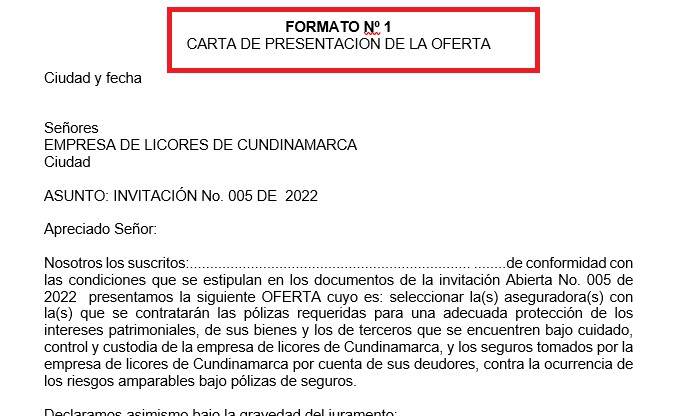 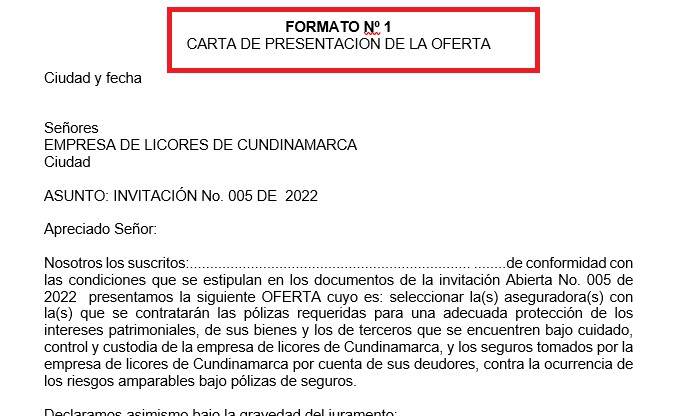 Respuesta: Revisada su observación, la Entidad se permite informar al interesado que debe tomar en cuenta el anexo publicado que se denomina Formato 1 carta de presentación de la propuesta.De acuerdo a numeral 4.2.7 PATRIMONIO TÉCNICO (pag.44) Los indicadores no contemplados en el RUP se acreditan mediante certificación firmada por el Representante Legal. En al caso del indicador de Exceso / Defecto de Patrimonio, se deberá anexar copia de la certificación en la forma en que se presenta ante la Superintendencia Financiera.  El Patrimonio Técnico Adecuado se refiere al patrimonio técnico mínimo que deben mantener las Aseguradoras para dar cumplimiento al margen establecido de solvencia que fija el ente regulador del gobierno para operar como tal.  De manera que la diferencia del Patrimonio Técnico con el de Patrimonio Técnico Adecuado se exigirá positivo. Para el caso de evaluación de los Proponentes plurales se aplicará la opción uno (1) del manual para determinar y verificar los requisitos habilitantes en los Procesos de Contratación de Colombia Compra Eficiente.  En esta opción cada uno de los integrantes del oferente aporta al valor total de cada componente del indicador para realizar la sumatoria y se aplica la fórmula establecida.  Solicitamos informar con qué fecha de corte se debe presentar la Certificación y se autorice aportar esta certificación con la firma del Revisor Fiscal; ya que nuestra Empresa contamos con esta figura, adicional se aportaran los documentos del Revisor Fiscal (CC, Antecedentes vigentes y Tarjeta Profesional), lo anterior en reemplazo del Formato No. 2 de la pág. 77.Respuesta: Revisada su observación, la Entidad se permite informar al interesado que se calificará con la última que se encuentre disponible en el RUP.Revisando el anexo 7 informan siniestralidad hasta enero 2021, por favor adjuntar siniestralidad actualizada incluyendo siniestralidad del último año Adjunto las observaciones técnicas del riesgo en referencia. Respuesta: Revisada su observación, la Entidad se permite informar al interesado que la información solicitada de su parte ya se encuentra publicada por la Entidad en su página web.www.licoreracundinamarca.com.coVIDA GRUPO LAUDO SINDICAL. Por favor indicar quienes hacen parte de este grupo aseguradoRespuesta: Verificada su amable observación, nos permitimos confirmar de manera atenta que la Entidad no contratará más esta póliza.  Favor adjuntar listado de Asegurados de Laudo Sindical Respuesta: Verificada su amable observación, nos permitimos confirmar de manera atenta que la Entidad no contratará más esta póliza, por lo tanto, no se adjunta ningún listado de asegurados para esta póliza.Revisando el Anexo 7 de Siniestralidad únicamente hace referencia a la Siniestralidad de Vida Grupo, favor aclarar si VIDA GRUPO DEUDORES no han presentado siniestralidad en los último 3 años Respuesta: Revisada su observación, la Entidad se permite informar al interesado que la información solicitada de su parte ya se encuentra publicada por la Entidad en su página web.www.licoreracundinamarca.com.coRevisando el anexo 7 informan siniestralidad hasta enero 2021, por favor adjuntar siniestralidad actualizada incluyendo siniestralidad del último año para VIDA GRUPO, VIDA GRUPO DEUDORESRespuesta: Revisada su observación, la Entidad se permite informar al interesado que la información solicitada de su parte ya se encuentra publicada por la Entidad en su página webwww.licoreracundinamarca.com.co a corte del 15 de febrero de 2022.Favor adjuntar la siniestralidad de los últimos tres años de VIDA GRUPORespuesta: Revisada su observación, la Entidad se permite informar al interesado que la información solicitada de su parte ya se encuentra publicada por la Entidad en su página web.www.licoreracundinamarca.com.coFavor adjuntar la siniestralidad de los últimos tres años de VIDA GRUPO DEUDORES Respuesta: Revisada su observación, la Entidad se permite informar al interesado que la información solicitada de su parte ya se encuentra publicada por la Entidad en su página web.www.licoreracundinamarca.com.coSe solicita incluir en SLIP VIDA GRUPO FUNCIONARIOS y VIDA GRUPO FUNCIONARIO en la cobertura de Incapacidad Total y Permanente el siguiente texto con el fin de aclarar en el momento de la determinación de siniestro “…EL PORCENTAJE DE PÉRDIDA DE CAPACIDAD LABORAL DEL ASEGURADO DEBERÁ SER IGUAL O MAYOR AL 50% DE ACUERDO CON EL MANUAL ÚNICO DE CALIFICACIÓN DE INVALIDEZ VIGENTE A LA FECHA DE CALIFICACIÓN DE LA INCAPACIDAD TOTAL Y PERMANENTE.” Respuesta: Revisada su observación, la Empresa de Licores de Cundinamarca se permite informar al interesado que no es posible acceder a su solicitud de modificar esta condición en razón a que de este modo se encuentra actualmente contratada en el programa de seguros y por tanto, acceder a su solicitud derivaría en una desmejora de las condiciones de aseguramiento de la Entidad.  Debido a lo anterior no se modificarán las condiciones técnicas obligatorias.Para VGD el valor máximo de crédito dice $100.000.000, pero en la relación viene una persona con $103.483.089 Respuesta: Revisada su observación, la Entidad se permite informar al interesado que el valor máximo asegurado, de acuerdo al saldo insoluto de la deuda es de CIENTO VEINTE MILLONES DE PESOS ($120.000.000,oo). Asi las cosas, se procede a modificar las condiciones técnicas obligatorias.Por favor indicar cuál va hace el método de calificación para El Grupo 2 -MEDIA ARITMÉTICA o MEDIA ARITMÉTICA ALTA o -MEDIA GEOMÉTRIC o -MENOR VALOR ya que invitación hace referencia a las tres.  Respuesta: Revisada su observación, la Entidad se permite informar al interesado que los mecanismos de evaluación se encuentran consignados dentro del documento de pliego de condiciones, según TRM.  Les agradecemos por favor revisarlos, pagina 54, numeral 10.1.3De acuerdo a numeral 5.2 EXPERIENCIA DEL OFERENTE EN PAGO DE SINIESTROS (pag. 46) El oferente deberá allegar para cada uno de los grupos para los cuales presente oferta, una relación suscrita por el Representante Legal de la compañía que acredite la experiencia, que se entiende emitida bajo la gravedad del juramento, según Formato No. 8, de clientes del oferente ya sea del sector público o privado y cuya valor pagado de los siniestros a aquellos clientes, en el periodo contado desde el año fiscal 2009 a la fecha de cierre del presente proceso, acrediten los siguientes valores: Grupo No. 1: Pago de siniestros iguales o superiores a 500 SMMLV que deberá incluir por lo menos uno de Todo Riesgo Daño Material. Relacionar información de hasta tres siniestros en los ramos de la entidad. Grupo No. 2: Pago de siniestros iguales o superiores a 200 SMMLV. Mínimo uno y hasta tres siniestros. Grupo No. 3: Pago de siniestros iguales o superiores a 50 SMMLV. Mínimo uno y hasta tres siniestros. Grupo No. 4: Pago de siniestros iguales o superiores a 200 SMMLV. Mínimo uno y hasta tres siniestros. La información requerida en la relación suscrita por el representante legal, debe ser: Póliza y/o ramo afectado Fecha de ocurrencia del siniestro,  Fecha de pago Valor pagado Valor Pagado en SMMLV. Se debe utilizar el valor del SMMLV. De la fecha del pago de la indemnización. Para el grupo 2 se acepta acreditar la experiencia en pólizas de vida en general.  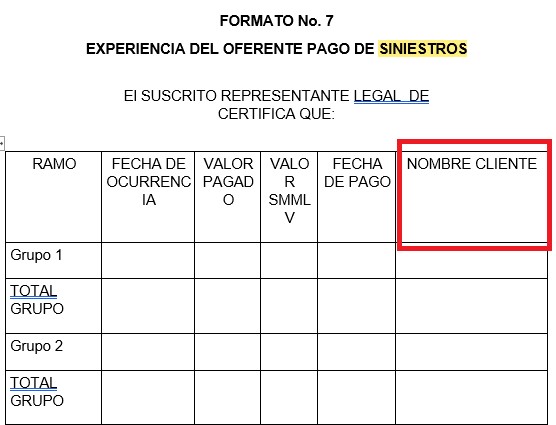 Por lo anterior agradecemos aclarar en el Formato No. 7 en la columna de NOMBRE CLIENTE a que hacen referencia al tomador? ¿Y el Valor en SMMLV de la fecha del año de pago, ocurrencia?  Respuesta: Revisada su observación, la Entidad se permite informar al interesado que de acuerdo a la usanza en este tipo de procesos el cliente es el mismo tomador.OBSERVACIONES MUNDIAL DE SEGUROS S.A.  Agradecemos establecer presupuestos diferenciales para las pólizas de Vida Grupo y Vida Deudor. Respuesta: Revisada su observación, la Entidad se permite informar al interesado que no es posible acceder a su solicitud de modificar esta condición en razón a que de este modo se encuentra actualmente contratada en el programa de seguros.Teniendo en cuenta que las pólizas de vida no contemplan deducibles, agradecemos aclarar cómo se realiza la calificación en estos ramos del factor CONDICIÓN DE DEDUCIBLES por 100 puntos. Respuesta: Revisada su observación, la Entidad se permite informar al interesado la aclaración solicitada se encuentra en la nota 2 de la página 52 del documento.Agradecemos suministrar la Siniestralidad detallada de los últimos 5 años, en donde se indique como mínimo la siguiente información: Ramo afectado Amparo afectado Causa del siniestro Fecha de ocurrencia Fecha de aviso Número de póliza Vigencia de la póliza afectada Valor pagado a la fecha Valor en reservas a la fecha Valor de Incurridos totalesRespuesta: Revisada su observación, la Entidad se permite informar al interesado que la información solicitada de su parte ya se encuentra publicada por la Entidad en su página web.www.licoreracundinamarca.com.coAgradecemos informar la vigencia exacta de la póliza indicando fecha y hora de inicio y de finalización de cobertura Respuesta: Revisada su observación, la Entidad se permite informar al interesado que la información solicitada de su parte ya se encuentra publicada por la Entidad en su página web.www.licoreracundinamarca.com.coAgradecemos a la entidad indicarnos si alguno de los asegurados presenta enfermedades de alto riesgo, en caso afirmativo por favor detallar para poder determinar el riesgo Respuesta: Verificada su observación, se informa que el detalle requerido no está disponible. De otro lado nos permitimos confirmar de manera atenta que la siniestralidad consolidada fue publicada por parte de la Entidad en el anexo 7. Agradecemos aclarar si el presente proceso contempla pagos por estampillas y su correspondiente porcentaje individual Respuesta: La Empresa de Licores de Cundinamarca, se permite informar al oferente que de conformidad con el Estatuto de Rentas del Departamento de Cundinamarca la empresa se encuentra excluida del pago de estampillas e impuestos. (Ordenanza 039 de 2020 articulo 294 numeral 11).Agradecemos informar si este proceso contempla intermediación de seguros y el porcentaje de comisión solicitado Respuesta: La entidad informa al interesado que el intermediario es Correcol S.A. en la ciudad de Bogotá y las comisiones serán canceladas de conformidad con lo estipulado en el artículo 1341 código de comercio y según convenios comerciales entre aseguradora y corredor.Incluir en el anexo técnico el siguiente texto: "Los amparos y/o clausulas cuyos textos o alcances no estén definidos en el presente anexo operan según clausulado de la compañía de seguros adjudicataria del proceso" Respuesta: Revisada su observación, la Entidad se permite informar al interesado que no es posible acceder a su solicitud de modificar esta condición en razón a que de este modo se encuentra actualmente contratada en el programa de seguros y por tanto, acceder a su solicitud derivaría en una desmejora de las condiciones de aseguramiento de la Entidad.  Debido a lo anterior no se modificarán las condiciones técnicas obligatoriasPor favor aclarar ITP corresponde a la fecha de estructuración o fecha calificación y si hay procesos en trámites Respuesta: Revisada su observación, la Entidad se permite informar al interesado que se toma la fecha de estructuración como fecha de siniestro.  La entidad se permite informar que hasta la fecha no se cuenta con ningún proceso de incapacidad total y permanente.Vida Grupo Funcionarios: Agradecemos aclarar si enfermedades graves opera como anticipo o como valor adicional Respuesta: Revisada su observación, la Entidad se permite informar al interesado opera como anticipo.Agradecemos eliminar las exclusiones informadas y en su defecto indicar que operarán las establecidas en el clausulado de la compañía aseguradora adjudicataria Respuesta: Revisada su observación, la Entidad se permite informar al interesado que no es posible acceder a su solicitud de modificar esta condición en razón a que de este modo se encuentra actualmente contratada en el programa de seguros y por tanto, acceder a su solicitud derivaría en una desmejora de las condiciones de aseguramiento de la Entidad.  Debido a lo anterior no se modificarán las condiciones técnicas obligatoriasAgradecemos eliminar la cláusula de FRACCIONAMIENTO DE PRIMAS, indicando que solo habrá una modalidad de pago de primas, la cual será a 30 días una vez sean entregados los documentos necesarios por parte de la compañía aseguradora al tomador para su correspondiente pago Respuesta: Revisada su observación, la Entidad se permite informar al interesado que no es posible acceder a su solicitud de modificar esta condición. Agradecemos indicar que la cobertura de Beneficios por Desmembración opera según tabla establecida por la compañía aseguradora adjudicataria Respuesta: Revisada su observación, la Entidad se permite informar al interesado que no es posible acceder a su solicitud de modificar esta condición en razón a que de este modo se encuentra actualmente contratada en el programa de seguros y por tanto, acceder a su solicitud derivaría en una desmejora de las condiciones de aseguramiento de la Entidad.  Debido a lo anterior no se modificarán las condiciones técnicas obligatoriasAgradecemos indicar el límite asegurado de la cobertura de CANASTA FAMILIAR POR MUERTE O INVALIDEZ, indicar el valor mensual y a cuantos meses se solicita Respuesta: Revisada su observación, la Entidad se permite invitar al interesado de manera muy respetuosa a revisar el anexo 1 de condiciones técnicas obligatorias, fila 10 del ramo de VG Funcionarios.Aclarar si las pólizas de Vida Grupo y Deudor no contemplan condiciones complementarias ya que no vienen incluidas en el anexo de complementarias, adicionalmente cómo se aplicará el factor de calificación por complementarias para este caso Respuesta: Revisada su observación, la Entidad se permite informar al interesado que hay condiciones complementarias para estos ramos, el factor de calificación será económico de acuerdo al mecanismo de calificación establecido en el pliego.En la actualidad todos los asegurados de la póliza de Vida Grupo Funcionarios aplican con valor asegurado correspondiente a 32 sueldos? Respuesta: Revisada su observación, la Entidad se permite invitar al interesado de manera muy respetuosa a revisar el anexo 1 de condiciones técnicas obligatorias, fila 6 del ramo de VG Funcionarios.Agradecemos suministrar la antigüedad del asegurado en la póliza para validar su correspondiente valor asegurado Respuesta: Revisada su observación, la Entidad se permite solicitar al interesado por favor ser más puntual y claro en su observación.Agradecemos indicar la fecha de nacimiento para todos los asegurados Respuesta: Revisada la observación nos permitimos informar que esta información será publicada en el anexo 3 valores a asegurar.En el listado se informan los siguientes casos para todos los asegurados, por lo cual agradecemos informar cuál es el valor asegurado correcto por persona 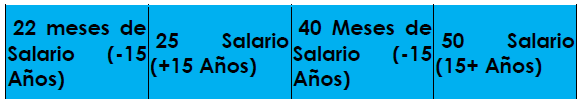 Respuesta: Revisada su observación, la Entidad se permite invitar al interesado de manera muy respetuosa a revisar el anexo 3 de valores asegurados, allí se publicó la información solicitada.Vida Deudores:Agradecemos aclara si el límite máximo por asegurado es de $100.000.000 o de $120.000.000 ya que el anexo técnico indica la siguiente condición que es contradictoria Respuesta: Revisada su observación, la Entidad se permite invitar al interesado que el máximo para este amparo es de $120.000.000=, en razón de lo anterior se acoge su solicitud y se modifican las condiciones técnicas obligatorias.Agradecemos permitir requisitos de asegurabilidad para montos superiores a $50.000.000 teniendo en cuenta que la póliza debe otorgarse sin limitaciones de edad Respuesta: Revisada su observación, la Entidad se permite informar al interesado que no es posible acceder a su solicitud de modificar esta condición en razón a que de este modo se encuentra actualmente contratada en el programa de seguros y por tanto, acceder a su solicitud derivaría en una desmejora de las condiciones de aseguramiento de la Entidad.  Debido a lo anterior no se modificarán las condiciones técnicas obligatoriasLímite adicional en días para la cobertura de continuidad y/o extensión de cobertura. TOTAL 31 DIAS: Indicar que opera siempre y cuando la póliza se encuentre vigente Respuesta: Revisada su observación, la Entidad se permite informar al interesado que su solicitud es aceptada y en razón a ello se modificarán en este sentido las condiciones técnicas obligatorias.¿Agradecemos aclarar a qué corresponden los riesgos indicados como “¿Retirados” y “¿Retirado difícil cobro”, estos riesgos siguen asegurados en la póliza? ¿El valor de la prima del seguro de vida lo paga la empresa de licores o el cliente? ¿Hay clientes con cartera en mora, de cuantos días? Respuesta: Verificada su amable observación nos permitimos informar que la Empresa de Licores de Cundinamarca realiza el pago de la prima del seguro de vida.Agradecemos suministrar fechas de nacimiento para la totalidad de asegurados del listado de deudores. Respuesta: Revisada la observación nos permitimos comunicar que esta información será publicada en el anexo 3 valores a asegurar.Teniendo en cuenta la situación actual del país debido al COIV-19 y sus nuevas variantes, solicitamos amablemente a la entidad permitir la presentación de la oferta por medio de correo electrónico.  Respuesta: La Empresa de Licores de Cundinamarca, se permite informa al observante que se acoge su solicitud, toda vez que, el corredor de seguros será a cargo de radicar los soportes físicos teniendo en cuenta que, al ser una Empresa Industrial y Comercial del Estado, es objeto de seguimiento y control por órganos del estado (contraloría y procuraduría).No obstante, con el fin de brindar mayor claridad a los proponentes, se realizará el respectivo ajuste mediante adenda. Agradecemos confirmar el correo de facturación electrónica. Respuesta: La Empresa de Licores de Cundinamarca informar que el correo de facturación es: Factura.elc@elc.com.co. Solicitamos que la validez de la oferta sea máxima de 90 días igual que la seriedad de la oferta. Respuesta: Revisada su observación, la Entidad se permite informar al interesado que no es posible acceder a su solicitud de modificar esta condiciónAgradecemos confirmar con corte se va a evaluar la capacidad financiera de los proponentes. Respuesta: Revisada su observación, la Entidad se permite informar al interesado que se calificará con la última que se encuentre disponible en el RUP.Con el fin de efectuar un adecuado diligenciamiento y de evitar incurrir en errores de transcripción, comedidamente solicitamos se sirvan suministrar todos los anexos y formatos técnicos del proceso en el cual se evidencien las coberturas y condiciones básicas, valores asegurados, en formato Word o Excel. Respuesta: Revisada su observación, la Entidad se permite informar al interesado que la información solicitada de su parte ya se encuentra publicada por la Entidad en su página web.OBSERVACIONES AXA COLPATRIA SEGUROS S.A.Cordialmente solicitamos a la entidad aclarar dentro de la base de siniestralidad cuál de las pólizas de Vida presentaron siniestralidad, grupo vida deudor o grupo vida funcionarios, esto con el fin de realizar el debido análisis para cada una de las pólizas.Respuesta: Revisada su observación, la Entidad se permite informar al interesado que la información solicitada de su parte fue publicada por la Entidad en su página web.PRESENTACIÓN Y PREPARACIÓN DE LA OFERTA: Con el fin de minimizar la exposición de las personas que deberán armar y entregar las ofertas del presente proceso, agradecemos a la entidad permitir la entrega de las ofertas a través del correo electrónico indicado por la entidad, esto podrá aumentar la pluralidad de oferentes, sin bien es cierto ya se están reactivando las diferentes actividades económicas en el país, pero aun el riesgo de exposición es alto.Respuesta: La Empresa de Licores de Cundinamarca, se permite informa al observante que no acoge su solicitud, toda vez que, al ser una Empresa Industrial y Comercial del Estado, es objeto de seguimiento y control por órganos del estado (contraloría y procuraduría) y se requiere de los soportes físicos de cada propuesta, para facilitar el acceso a la información a las entidades que nos realizan auditorías.Así mismo es necesario informar al observante que en la actualidad existen múltiples servicios de mensajería con los que se puede allegar la oferta junto con sus soportes a la Empresa del Licores de Cundinamarca. CRONOGRAMA: Teniendo en cuenta el proceso que se debe desarrollar para el análisis del proceso, requerimos a la entidad prorrogar el cierre en al menos 3 días hábiles en las horas de la tarde (02/03/2021), esto con el fin de obtener todas las autorizaciones que se requieren para la presentación del proceso.Respuesta:  La Empresa de Licores de Cundinamarca se acoge a su observación y realizará el respectivo ajuste mediante adenda. INDICADORES: Cordialmente solicitamos a la entidad indicarnos como se aplicaran los indicadores en caso de que la oferta sea presentada en unión temporal.Respuesta: Revisada su observación, la Entidad se permite informar al interesado se revisará la información de acuerdo la opción uno (1) del manual para determinar y verificar los requisitos habilitantes en los Procesos de Contratación de Colombia Compra Eficiente.  De tal modo se informa en el pliego de condiciones.Solicitamos por condiciones del mercado reasegurador un sublimite para “HMACC, asonada, motín, conmoción civil o popular, huelgas y conflictos colectivos de trabajo” de 100.000.000.000 evento/vigencia. Respuesta: Revisada su observación, la Entidad se permite informar al interesado que su solicitud es aceptada y en razón a ello se modificarán en este sentido en el anexo de las condiciones técnicas obligatorias.Agradecemos informar si los bienes a asegurar han sufrido afectaciones debido a las manifestaciones y problemas de orden público presentados en el país.Respuesta: Verificada su amable observación nos permitimos informar que la Empresa de Licores de Cundinamarca no ha sufrido afectaciones debido a manifestaciones y problemas de orden Público.Solicitamos publicar el certificado disponibilidad presupuestal No. 4020220238 del presente proceso.Respuesta:  La Empresa de Licores de Cundinamarca, realizara la respectiva publicación del Certificado de Disponibilidad Presupuestal No. 4020220238, dentro de la invitación abierta publicada en la página web oficial de la ELC.Requerimos informen los impuestos, estampillas, sobretasas, etc.Respuesta: La Empresa de Licores de Cundinamarca, se permite informar al oferente que de conformidad con el Estatuto de Rentas del Departamento de Cundinamarca la empresa se encuentra excluida del pago de estampillas e impuestos. (Ordenanza 039 de 2020 articulo 294 numeral 11).Solicitamos indicar el intermediario a cargo del presente proceso. Respuesta: Revisada su observación, la Entidad se permite informar al interesado que el corredor de Seguros es la firma Correcol.TODO RIESGO DAÑO MATERIAL:Solicitamos informar si cuentan con bienes declarados patrimonio cultural. De ser así aclarar que opera su valor de reconstrucción. Respuesta: La Empresa de Licores se permite informar que el Inmueble Hostería el precursor Casa de los gobernadores es considerado patrimonio histórico del departamento, fue restaurado durante la administración de los doctores MANUEL INFANTE BRAIMAN Gobernador de Cundinamarca y PEDRO DE NARVAEZ LOPEZ, Gerente de la Empresa de Licores de Cundinamarca. Chocontá Septiembre 17de 1994.Agradecemos nos confirmen que actividades de mejora se han implementado con respecto a las siguientes deficiencias encontradas en inspección del año 2019OPERABILIDAD DE PROTECCIONES: Se considera urgente, la reactivación y terminación de la instalación y puesta en servicio de la red contra incendio.Terminación de la instalación de la totalidad de la red contra incendios.CARGADORES DE BATERIAS PARA MONTACARGAS:Agradecemos indicarnos si se estableció y se adecuo un lugar específico para esta actividad, esto teniendo en cuenta la alta exposición que se evidencia en el momento de la inspecciónSEGUIMIENTO Y MANTENIMIENTO DE JARILLONES:Agradecemos indicar el detalle de las revisiones que se hallan realizado a los Jarillones, incluidos los otros vecinos, lo anterior teniendo en cuenta la importancia que estos tienen.   MANTENIMIENTO ELÉCTRICO - INSTALACIONES ELÉCTRICAS.Agradecemos indicar cuales son las actualizaciones que se han desarrollado en áreas clasificadas y/o de instalaciones a prueba de explosión en planta de producción y patio de tanquesSolicitamos indicar el estado de las instalaciones eléctricas en la zona de alcohol tafias, en su momento se tenían conductores expuestos.Respuesta: revisada la observación nos permitimos dar respuesta ítem por ítem, de la siguiente manera:OPERABILIDAD DE PROTECCIONES: Respuesta: Los diseños del sistema de detección, extinción y alarma de la red contra incendio ya se terminaron. Posterior a la entrega se realizarán los estudios previos para determinar la posibilidad de ejecución de estos diseños mediante etapas debido al recorte presupuestal ocasionado por la pandemia COVID -19.Para mitigar el riesgo se cuenta con la presencia de los bomberos de Mosquera permanentemente en las instalaciones de la compañía y un estricto cumplimiento de normas de seguridad y salud en el trabajo.CARGADORES DE BATERIAS PARA MONTACARGAS:Respuesta: Los cargadores de baterías se encuentran ubicados en sitio de carga y cuentan con todas las protecciones eléctricas necesarias, según la zona de carga. SEGUIMIENTO Y MANTENIMIENTO DE JARILLONES:Respuesta: Tanto los jarillones como la cerca perimetral de la ELC se encuentran incluidos en el plan de mantenimiento anual de la infraestructura, por medio del cual se realizan las limpiezas y demás acciones correctivas y preventivas. Adicionalmente se ha trabajado en cooperación con la alcaldía municipal de cota para hacer mantenimiento y destapar el canal de aguas lluvias de la zona norte de la empresa.MANTENIMIENTO ELÉCTRICO - INSTALACIONES ELÉCTRICAS.Respuesta: Las instalaciones eléctricas de las zonas clasificadas cumplen con la certificación RETIE y todas las normatividades asociadas a Explosion Proof. Así mismo, estas hacen parte de la automatización integral con la que cuenta la planta técnica y el área de despacho de alcoholes realizada por la firma Endress & Hauser.Se terminaron y aseguraron las mallas de tierra para que los carro tanques de cargue y descargue sean aterrizados y cumplan con todos los protocolos de seguridad industrial, mitigando el riesgo.Para mitigar el riesgo se cuenta con la presencia de los bomberos de Mosquera permanentemente en las instalaciones de la compañía y un estricto cumplimiento de normas de seguridad y salud en el trabajo.Índice Variable: Cordialmente solicitamos a la entidad indicarnos cuales son los bienes a los cuales se les debe aplicar esta condición.Respuesta: Revisada su observación, la Entidad se permite informar al interesado que se aplicará a todos los bienes objeto de aseguramiento en esta póliza, excepto dineros e inventarios, como es la usanza dentro del mercado asegurador.Valores asegurados: Cordialmente solicitamos a la entidad confirmar cuales son los valores asegurados que se deben tener en cuenta, lo anterior teniendo en cuenta que los valores reportados en las condiciones técnicas obligatorias son diferentes a los valores que se registraron en el anexo denominado Valores asegurar.Respuesta: Revisada su observación, se informa que los valores asegurados que se deben tener en cuenta corresponde a los indicados en el anexo 3 valores a asegurar, sin embargo revisando el anexo técnico de condiciones obligatorias estos valores son los mismos excepto los valores de manejo los cuales se ajustan en dicho documento.COBERTURA DE TODO RIESGO PARA ELEMENTOS Y PIEZAS DE VALOR, ARMAS, ESCULTURAS, BIENES CULTURALES, Y DE CONTENIDO ARTISTICO, DE PROPIEDAD O BAJO SU CONTROL. (ITEMS 9 Y 10): Cordialmente solicitamos a la entidad sublimitar la presente cobertura a $200.000.000, esto en proporción al valor asegurado de estos bienes.Respuesta: Revisada su observación, la Entidad se permite informar al interesado que su solicitud es aceptada y en razón a ello se modificarán en este sentido las condiciones técnicas obligatorias.Restablecimiento o restitución automática de la suma asegurada con cobro de prima adicional: Solicitamos aclarar que excluye para “AMIT y HUELGA, MOTIN, ASONADA, CONMOCIÓN CIVIL O PUPULAR”.Respuesta: Revisada su observación, la Entidad se permite informar al interesado que su solicitud es aceptada y en razón a ello se modificarán en este sentido las condiciones técnicas obligatorias.MAQUINARIA Y EQUIPOCláusula de Cobertura para maquinaria y equipo bajo tierra. Sublimite $650.000.000: Cordialmente solicitamos a la entidad eliminar o trasladar a complementarias la presente cobertura esto por restricciones de nuestros contratos de reaseguro, de lo contrario establecer que el costo de la recuperación hacia la superficie corre por cuenta del asegurado.Respuesta: Revisada su observación, la Entidad se permite informar al interesado que su solicitud es aceptada y en razón a ello se modificarán en este sentido las condiciones técnicas obligatorias.  Esta condición pasa a las evaluables.Cobertura para el abastecimiento de combustible de montacargas, fuera de predios de la Entidad. $5.000.000 EVENTO / VIGENCIA: Cordialmente solicitamos a la entidad trasladar la presente condición a complementarias, la misma es una exclusión de nuestros contratos.Respuesta: Revisada su observación, la Entidad se permite informar al interesado que su solicitud es aceptada y en razón a ello se modificarán en este sentido en el anexo de las condiciones técnicas obligatorias.Cláusula de incremento en costos de operación: Cordialmente solicitamos a la entidad eliminar la presente condición, la misma no es sujeto de cobertura de esta póliza.Respuesta: Revisada su observación, la Entidad se permite informar al interesado que su solicitud es aceptada y en razón a ello se modificarán en este sentido en el anexo de las condiciones técnicas obligatorias.RESTABLECIMIENTO AUTOMÁTICO DE LA SUMA ASEGURADA: Cordialmente solicitamos a la entidad dar un alcance a la presente cobertura indicando que se excluye “HUELGA, MOTIN, ASONADA, CONMOCIÓN CIVIL O PUPULAR”Respuesta: Revisada su observación, la Entidad se permite informar al interesado que su solicitud es aceptada y en razón a ello se modificarán en este sentido en el anexo de las condiciones técnicas obligatorias.DEDUCIBLE: Cordialmente solicitamos a la entidad permitir la aplicación de deducibles para esta póliza sobre el valor asegurable del artículo afectado.Respuesta: Revisada su observación, la Entidad se permite informar al interesado que no es posible acceder a su solicitud de modificar esta condición en razón a que de este modo se encuentra actualmente contratada en el programa de seguros y por tanto, acceder a su solicitud derivaría en una desmejora de las condiciones de aseguramiento de la Entidad.  Debido a lo anterior no se modificarán las condiciones técnicas obligatorias.MANEJO:Gastos Adicionales: Solicitamos aclarar el sublimite de la cobertura teniendo en cuenta que se sublimita en 200.000.000 per la definición en la celda “B61” se indica un valor distinto.Respuesta: Revisada su observación, la Entidad se permite informar al interesado que su solicitud es aceptada y en razón a ello se modificarán en este sentido en el anexo de las condiciones técnicas obligatorias.TRANSPORTE DE MERCANCIASTRANSPORTE DE BIENES DE NATURALEZA EXPLOSIVA, INFLAMABLE O AZAROZA EN GENERAL: Cordialmente solicitamos a la entidad eliminar la presente cobertura, esto teniendo en cuenta que es una exclusión de nuestros contratos.Respuesta: Revisada su observación, la Entidad se permite informar al interesado que no es posible acceder a su solicitud de modificar esta condición en razón a que de este modo se encuentra actualmente contratada en el programa de seguros y por tanto, acceder a su solicitud derivaría en una desmejora de las condiciones de aseguramiento de la Entidad.  La operación de la Licorera implica fabricación, manejo, transporte y almacenamiento de bebidas con un contenido etílico lo cual las hace inflamables.  Debido a lo anterior no se modificarán las condiciones técnicas obligatorias.  INCENDIO DEUDORAgradecemos a la entidad confirmar que el valor asegurado de los inmuebles corresponde al valor comercial de los mismos.  De igual manera y teniendo en cuenta que nuestro deber como aseguradoras y valorando el concepto de la Superintendencia Financiera de Colombia, en cuanto a la forma de aseguramiento de las pólizas de incendio deudor la cual establece “(…)  deberán asegurarse contra los riesgos de incendio o terremoto, en su parte destructible, por su valor comercial y durante la vigencia del crédito al que accede, en su caso.” (Negrilla y subrayado fuera de texto)Respuesta: Verificada su amable observación nos permitimos informar que la modalidad de aseguramiento es a valor de reconstrucción y ningún crédito supera los $500 millones de pesos.  Es de anotar que la póliza por su objeto corresponde a deudores sin embargo la misma se acoge al concepto de reposición válido en las coberturas de daños materiales, aun cuando por facilidad en el sector financiero las pólizas de deudores igualmente acojan el valor comercial del Inmueble. Se aclara entonces que la información de la relación de inmuebles corresponderá a uno u otro concepto de los anteriormente señalados.Restablecimiento automático del valor asegurado en caso de AMIT y AMCCOPH hasta por el 20% del valor del siniestro: Cordialmente solicitamos a la entidad eliminar la presente condición, la misma es una exclusión absoluta de nuestros contratos de seguro.Respuesta: Revisada su observación, la Entidad se permite informar al interesado que su solicitud es aceptada y en razón a ello se modificarán en este sentido las condiciones técnicas obligatorias.Deducibles: Solicitamos permitir presentar deducible del 1% sobre el valor asegurado, para el amparo de terremoto.Respuesta: Revisada su observación, la Entidad se permite informar al interesado que su solicitud es aceptada y en razón a ello se modificarán en este sentido en el anexo de las condiciones técnicas obligatoriasRESPONSABILIDAD CIVIL SERVIDORES PUBLICOSSolicitamos a la entidad informar si la póliza ha sido contratada de manera ininterrumpida desde la fecha de retroactividad solicitada.Respuesta: Revisada su observación, la ELC se permite informar al interesado que la póliza no ha tenido interrupciones de cobertura.RESPONSABILIDAD CIVIL EXTRACONTRACTUALResponsabilidad civil derivada de actos terroristas, en exceso del límite obligatorio: Solicitamos eliminar o trasladar acondiciones complementarias, teniendo en cuenta que es una exclusión de nuestros contratos. Respuesta: Revisada su observación, la Empresa de Licores de Cundinamarca se permite informar al interesado que su solicitud es aceptada y en razón a ello se modificarán en este sentido las condiciones técnicas obligatorias.  Esta condición será trasladada a las evaluables.Responsabilidad civil derivada del transporte de mercancías, únicamente si tiene que ver con la actividad del asegurado (incluyendo materiales azarosos y combustibles): Cordialmente solicitamos a la entidad limitar la citada cobertura hasta 200 Millones Evento / 500 Millones en el agregado.Respuesta: Revisada su observación, la Entidad se permite informar al interesado que no es posible acceder a su solicitud de modificar esta condición en razón a que de este modo se encuentra actualmente contratada en el programa de seguros y por tanto, acceder a su solicitud derivaría en una desmejora de las condiciones de aseguramiento de la Entidad.  Debido a lo anterior no se modificarán las condiciones técnicas obligatorias.Extensión de cobertura: Solicitamos a la entidad disminuir el término establecido a 6 meses.Respuesta: Revisada su observación, la Entidad se permite informar al interesado que no es posible acceder a su solicitud de modificar esta condición en razón a que de este modo se encuentra actualmente contratada en el programa de seguros y por tanto, acceder a su solicitud derivaría en una desmejora de las condiciones de aseguramiento de la Entidad.  Debido a lo anterior no se modificarán las condiciones técnicas obligatorias.INFIDELIDAD Y RIESGOS FINANCIEROSAgradecemos a la entidad ampliar la información del detalle del siniestro reportado en el 2020, adicional requerimos nos indiquen de una forma más amplia a lo indicado en el formulario cuales son las medidas que se han tomado para minimizar este tipo de eventos.Respuesta: En relación con su solicitud la Empresa de Licores de Cundinamarca se permite informar que se actualizaron los procedimientos de ventas y el procedimiento de recaudo, realizando revisión de cheques en canje, se estableciendo puntos de control y se iniciaron las investigaciones disciplinarias internas y las penales.CONDICIONES APLICABLES A LA SECCIÓN DE RESPONSABILIDAD PROFESIONAL. Solicitamos disminuir el sublimite, sugerimos 100.000.000. Teniendo en cuenta que es una exclusión de nuestros contratos. Respuesta: Revisada su observación, la Entidad se permite informar al interesado que su solicitud es aceptada y en razón a ello se modificarán en este sentido dentro del anexo de las condiciones técnicas obligatoriasSe incluye a los directivos y empleados de la Corporación bajo la definición de asegurado del clausulado NMA 2273. Aplica para la cobertura de RC Profesional: Cordialmente solicitamos a la entidad eliminar la presente condición, la misma es una exclusión de nuestros contratos de seguros.Respuesta: Revisada su observación, la Entidad se permite informar al interesado que su solicitud es aceptada parcialmente.  No pueden excluirse los empleados de la cobertura de RC profesional puesto que a efectos prácticos sería excluir esta cobertura. En razón a ello se modificarán en este sentido las condiciones técnicas obligatorias insertando el siguiente texto: “Se incluye a los directivos y empleados de la Corporación bajo la definición de asegurado del clausulado NMA 2273. Aplica para la cobertura de RC Profesional, siempre y cuando los actos de estos empleados que causaron el perjuicio, no hayan sido causados a título personal, sino en el ejercicio de la labor y funciones para los cuales fueron contratados por el asegurados.”DEDUCIBLE: Teniendo en cuenta la alta siniestralidad del ramo y condiciones del mercado reasegurador actuales, solicitamos aumentar el deducible en 70.000.000 toda y cada perdida.Respuesta: Revisada su observación, la Entidad se permite informar al interesado que no es posible acceder a su solicitud de modificar esta condición en razón a que de este modo se encuentra actualmente contratada en el programa de seguros y por tanto, acceder a su solicitud derivaría en una desmejora de las condiciones de aseguramiento de la Entidad.  Debido a lo anterior no se modificarán las condiciones técnicas obligatorias.VIDA GRUPO DEUDORESCordialmente solicitamos a la entidad publicar la relación detallada de los asegurados de esta póliza, indicando fecha de nacimiento, valor asegurado, cargo etc.Respuesta: Revisada su observación, la Entidad se permite informar al interesado que la información solicitada de su parte fue publicada por la Entidad en su página Web.OBSERVACIONES EXTEMPORANEAS AXA COLPATRIA SEGUROS S.A.Respecto al grupo 1 solicitamos aumentar el presupuesto en 43% o disminuir vigencia a 255 días. lo anterior teniendo en cuenta que el presupuesto dado para este grupo es insuficiente, es importante se haga esta modificación con el fin de lograr presentar oferta a la invitación. Respuesta: Analizada la observación presentada, La Empresa de Licores se permite señalar que ha formulado su proceso de contratación de seguros acorde con el comportamiento de su programa de seguros y la experiencia siniestral que se ha observado en los últimos años, que resulta ser satisfactoria. Igualmente, la proyección del valor estimado de la adquisición de estos seguros, atendiendo el perfil de tarifas que han sido la base del costo de las pólizas adquiridas, razón por la que le resulta a la ELC, difícil concebir un incremento como el que se solicita, máxime cuando los recursos que se disponen son limitados y no resulta posible adicionarlos. Sin embargo, entendiendo las complejidades que tiene en el negocio asegurador como quiera que es del sector financiero, la única posibilidad viable para la entidad, es la de disminuir el periodo de vigencia a contratar, calificando con el mayor puntaje la propuesta económica que ofrezca una mayor vigencia de los seguros a contratar. Esta modificación se verá reflejada en adenda al pliego de la invitación publica N° 005 de 2022.CRONOGRAMA: Teniendo en cuenta el proceso que se debe desarrollar para el análisis del proceso, requerimos a la entidad prorrogar el cierre en al menos 3 días hábiles en las horas de la tarde (02/03/2021), esto con el fin de obtener todas las autorizaciones que se requieren para la presentación del proceso.Respuesta:  La Empresa de Licores de Cundinamarca se acoge a su observación y realiza la respectiva modificación mediante adenda.(Original Firmado)JORGE RICARDO ROMERO FLORIDOSubgerente Administrativo (e)(Original Firmado)SANDRA MILENA CUBILLOS GONZALEZJefe Oficina Asesora de Jurídica y ContrataciónNo CEDULA APELLIDOS Y NOMBRES FECHA  NACIMIENTO SALDO DE CAPITAL 31/12/2020 58 79579510 TRIANA NOVA NELSON FRANCISCO 24/08/1971        103.483.089 Saldo insoluto de la deuda, por deudor, máximo $100.000.000 Amparo Automático de nuevos funcionarios hasta el 100% del valor asegurado contratado, máximo $120,000,000, sin requisitos de asegurabilidadQueda entendido, convenido y aceptado que no obstante lo que en contrario se diga en las condiciones generales de la póliza, el presente anexo se extiende a cubrir automáticamente a todas las personas, no mayores de 66 años que entren a formar parte del grupo asegurado, hasta por el 100% del valor asegurado contratado por la Entidad. La entidad asegurada se compromete a reportar los ingresos y retiros de asegurados dentro De los noventa (90) días siguientes a la fecha en que tales modificaciones ocurran, so pena a que esta cláusula de amparo automático no opere.Esta condición se extiende al incremento del valor de creditos existentes, hasta el limite y plazo para reporte señalado. EMPRESA DE LICORES DE CUNDINAMARCAEMPRESA DE LICORES DE CUNDINAMARCAEMPRESA DE LICORES DE CUNDINAMARCAEMPRESA DE LICORES DE CUNDINAMARCAEMPRESA DE LICORES DE CUNDINAMARCANIT 899.999.084-8NIT 899.999.084-8NIT 899.999.084-8NIT 899.999.084-8NIT 899.999.084-8REPORTE DE PRÉSTAMO DE VIVIENDA A 31 DE ENERO DE 2022REPORTE DE PRÉSTAMO DE VIVIENDA A 31 DE ENERO DE 2022REPORTE DE PRÉSTAMO DE VIVIENDA A 31 DE ENERO DE 2022REPORTE DE PRÉSTAMO DE VIVIENDA A 31 DE ENERO DE 2022REPORTE DE PRÉSTAMO DE VIVIENDA A 31 DE ENERO DE 2022NOMBRENo IDENTIFICACION SALDO A 31 DE ENERO 2022 CLASE DE DEUDOR  fecha de nacimiento  HECTOR EDUARDO COLORADO2.861.251              24.819.140 RETIRADO   12-abr-65LUIS EMIRO VANEGAS BOLAÑOS 30.763.041              61.206.321 RETIRADO   2-jun-52EDGAR HERNANDO MARTINEZ CAVANZO3.076.877              28.158.561 RETIRADO   9-mar-53MARIO JAVIER CIFUENTES OSORIO 11.338.033              69.220.870 RETIRADO   3-jul-55SANTIAGO MARIA MOYA MURCIA 19.159.944              65.740.129 RETIRADO   16-jul-51CARLOS ARTURO BOLIVAR CAMACHO 19.165.861              62.670.622 RETIRADO   18-feb-52QUERUBIN CORREA SANTOS19.180.575              62.524.261 RETIRADO   17-nov-51JOSE LIBARDO PARRA MARTIN19.262.805              62.345.627 RETIRADO   27-oct-51STELLA LUNA GONZALEZ20.357.513              40.369.575 RETIRADO   25-nov-61LUZ MELIDA TORRES OSPINA20.613.114              25.649.248 RETIRADO   30-mar-50MIRYAN GRANADOS DOMINGUEZ20.951.754              45.164.071 RETIRADO   15-jun-59YANET GUTIERREZ RAMIREZ20.982.678              63.604.955 RETIRADO   23-sep-57CONCEPCION CAÑON ROBAYO 35.521.289              84.528.723 RETIRADO   3-nov-67MARIA INES OSPINA RODRIGUEZ39.560.674              77.730.150 RETIRADO   20-dic-64MARIA GRACIELA BEJARANO DE SABOGAL 41.563.052              15.851.671 RETIRADO   1-mar-52FANNY LOMBO ROJAS41.589.120              79.922.651 RETIRADO   13-feb-53BLANCA CECILIA RODRIGUEZ CAÑON41.656.021              49.598.351 RETIRADO   20-nov-55MARTHA MYRIAM RODRIGUEZ GONZALEZ41.694.946              61.474.547 RETIRADO   14-oct-54ELSA MARGOTH JAIMES GUALTEROS 63.390.085              61.836.769 RETIRADO   14-ene-60ELVIRA NAVARRO TELLEZ65.710.691              40.818.783 RETIRADO   20-oct-64PEDRO JOSE CAMARGO HERNANDEZ17.039.921              26.728.982 RETIRADO   7-feb-40MERCEDES CRUZ GOMEZ51.667.419              30.975.503 RETIRADO   18-ago-48GLORIA HAYDE SANTAMARIA REVELO41.489.534              20.002.028 RETIRADO   27-ago-62CARLOS ALBERTO RODRIGUEZ CORREA19.086.263              20.903.329 RETIRADO   31-oct-49MARTHA CRISTINA DIAZ             20.686.683               56.779.324 RETIRADO DIFICIL COBRO (deuda superior a cinco años)1-feb-62ALFONSO FRANCO AFANADOR                    136.728               28.273.791 RETIRADO DIFICIL COBRO (deuda superior a cinco años)ARMANDO ENRIQUE LIÑAM             19.492.147               11.143.387 RETIRADO DIFICIL COBRO (deuda superior a cinco años)12-oct-62ORALIA INES MARTINEZ             51.586.531                 1.218.201 RETIRADO DIFICIL COBRO (deuda superior a cinco años)13-ene-61ENRIQUE PONCE DE LEON               4.323.726                     555.676 RETIRADO DIFICIL COBRO (deuda superior a cinco años)13-dic-43DORIS PATRICIA ROJAS             39.786.131               27.647.642 RETIRADO DIFICIL COBRO (deuda superior a cinco años)7-abr-67CARLOS EDUARDO SIERRA               3.014.943               16.560.179 RETIRADO DIFICIL COBRO (deuda superior a cinco años)29-may-50JAIRO ALFONSO PEÑA             17.193.311                 4.280.897 RETIRADO DIFICIL COBRO (deuda superior a cinco años)26-mar-48EDGAR CHACON PAEZ             19.406.896               12.367.088 RETIRADO DIFICIL COBRO (deuda superior a cinco años)12-may-60NOHORA LEON QUIROGA             39.524.789                 6.256.448 RETIRADO DIFICIL COBRO (deuda superior a cinco años)LUIS MIGUEL PAEZ GOMEZ               5.624.712                 6.293.903 RETIRADO DIFICIL COBRO (deuda superior a cinco años)31-mar-57EDUARDO ALVAREZ PEREZ               5.688.710                 9.834.946 RETIRADO DIFICIL COBRO (deuda superior a cinco años)14-abr-63ALBERTO CALENTURAS                    188.976                 4.076.878 RETIRADO DIFICIL COBRO (deuda superior a cinco años)5-abr-30LIGIA REINOSO MENDEZ             28.684.213               27.372.678 RETIRADO DIFICIL COBRO (deuda superior a cinco años)5-sep-63MARTA PATRICIA ESCOBAR             41.575.342                 2.755.845 RETIRADO DIFICIL COBRO (deuda superior a cinco años)14-dic-51TOTAL, ADEUDADO POR RETIRADO A 31/01/2022TOTAL, ADEUDADO POR RETIRADO A 31/01/2022     1.397.261.750      1.397.261.750      1.397.261.750 